ATTACHMENT 1 – Confidential or Commercially Sensitive Information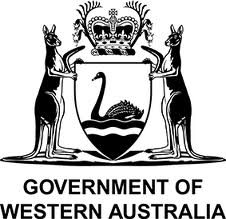 Department of Water and Environmental Regulation (DWER)Department of Mines, Industry Regulation and Safety (DMIRS)CPS No.Notification of change of land ownership – transfer of area permitEnvironmental Protection Act 1986, section 51NFORM C5Clearing of native vegetation is prohibited in Western Australia except where a clearing permit has been granted or an exemption applies. A person who causes or allows unauthorised clearing commits an offence.Date stampPart 1: Area permit to be transferredPart 1: Area permit to be transferredPart 1: Area permit to be transferredIf you have recently purchased a property or acquired a lease on a property and an existing area permit authorises clearing on the land, as the new landowner, you may transfer the permit into your name by completing this form.Note: purpose permits are not transferable. If you require a purpose permit, please submit an application using Form C2.Permit number for existing area permitCPSIf you have recently purchased a property or acquired a lease on a property and an existing area permit authorises clearing on the land, as the new landowner, you may transfer the permit into your name by completing this form.Note: purpose permits are not transferable. If you require a purpose permit, please submit an application using Form C2.Name of current area permit holderPart 2: Transferee details Part 2: Transferee details Part 2: Transferee details Part 2: Transferee details Part 2: Transferee details Part 2: Transferee details Part 2: Transferee details Part 2: Transferee details Part 2: Transferee details Part 2: Transferee details Part 2: Transferee details Part 2: Transferee details Part 2: Transferee details Part 2: Transferee details Part 2: Transferee details Part 2: Transferee details Part 2: Transferee details The transferee is the proposed new permit holder.Note that once transferred, the name(s) of (all) landowner(s) will be recorded on the area permit as the holder(s) of that permit.Include the Australian Company Number (ACN) if the proposed new permit holder is a body corporate or other entity formed at law.The transferee is the proposed new permit holder.Note that once transferred, the name(s) of (all) landowner(s) will be recorded on the area permit as the holder(s) of that permit.Include the Australian Company Number (ACN) if the proposed new permit holder is a body corporate or other entity formed at law.Are you submitting this notification as an individual, a company or an incorporated body? Enter details for one only.Are you submitting this notification as an individual, a company or an incorporated body? Enter details for one only.Are you submitting this notification as an individual, a company or an incorporated body? Enter details for one only.Are you submitting this notification as an individual, a company or an incorporated body? Enter details for one only.Are you submitting this notification as an individual, a company or an incorporated body? Enter details for one only.Are you submitting this notification as an individual, a company or an incorporated body? Enter details for one only.Are you submitting this notification as an individual, a company or an incorporated body? Enter details for one only.Are you submitting this notification as an individual, a company or an incorporated body? Enter details for one only.Are you submitting this notification as an individual, a company or an incorporated body? Enter details for one only.Are you submitting this notification as an individual, a company or an incorporated body? Enter details for one only.Are you submitting this notification as an individual, a company or an incorporated body? Enter details for one only.Are you submitting this notification as an individual, a company or an incorporated body? Enter details for one only.Are you submitting this notification as an individual, a company or an incorporated body? Enter details for one only.Are you submitting this notification as an individual, a company or an incorporated body? Enter details for one only.Are you submitting this notification as an individual, a company or an incorporated body? Enter details for one only.The transferee is the proposed new permit holder.Note that once transferred, the name(s) of (all) landowner(s) will be recorded on the area permit as the holder(s) of that permit.Include the Australian Company Number (ACN) if the proposed new permit holder is a body corporate or other entity formed at law.The transferee is the proposed new permit holder.Note that once transferred, the name(s) of (all) landowner(s) will be recorded on the area permit as the holder(s) of that permit.Include the Australian Company Number (ACN) if the proposed new permit holder is a body corporate or other entity formed at law.An individualAn individualTitleMrMrMrsMrsMrsMsOther:The transferee is the proposed new permit holder.Note that once transferred, the name(s) of (all) landowner(s) will be recorded on the area permit as the holder(s) of that permit.Include the Australian Company Number (ACN) if the proposed new permit holder is a body corporate or other entity formed at law.The transferee is the proposed new permit holder.Note that once transferred, the name(s) of (all) landowner(s) will be recorded on the area permit as the holder(s) of that permit.Include the Australian Company Number (ACN) if the proposed new permit holder is a body corporate or other entity formed at law.An individualAn individualName(s)The transferee is the proposed new permit holder.Note that once transferred, the name(s) of (all) landowner(s) will be recorded on the area permit as the holder(s) of that permit.Include the Australian Company Number (ACN) if the proposed new permit holder is a body corporate or other entity formed at law.The transferee is the proposed new permit holder.Note that once transferred, the name(s) of (all) landowner(s) will be recorded on the area permit as the holder(s) of that permit.Include the Australian Company Number (ACN) if the proposed new permit holder is a body corporate or other entity formed at law.ORORORORORORORORORORORORORORORThe transferee is the proposed new permit holder.Note that once transferred, the name(s) of (all) landowner(s) will be recorded on the area permit as the holder(s) of that permit.Include the Australian Company Number (ACN) if the proposed new permit holder is a body corporate or other entity formed at law.The transferee is the proposed new permit holder.Note that once transferred, the name(s) of (all) landowner(s) will be recorded on the area permit as the holder(s) of that permit.Include the Australian Company Number (ACN) if the proposed new permit holder is a body corporate or other entity formed at law.A body corporate or other entity formed at law (include ACN)A body corporate or other entity formed at law (include ACN)A body corporate or other entity formed at law (include ACN)Contact details Contact details Contact details Contact details Contact details Contact details Contact details Contact details Contact details Contact details Contact details Contact details Contact details Contact details Contact details Contact details Contact details If applying as a company or incorporated body, please also supply the registered business office address.DWER and DMIRS prefer to send all correspondence electronically via email. We request that you consent to receiving all correspondence relating to instruments and notices under Part V of the EP Act (“Part V documents”) electronically via email by indicating your consent in this section of the notification form. Where ‘yes’ is selected, all correspondence from DWER or DMIRS (as applicable) will be sent to you via email, to the email address provided in this section. Where ‘no’ has been selected, Part V documents will be posted to you in hard copy to the postal/business address you have provided in this section. Other general correspondence may still be sent to you via email.Provide the contact details for the above individual or body corporate.Provide the contact details for the above individual or body corporate.Provide the contact details for the above individual or body corporate.Provide the contact details for the above individual or body corporate.Provide the contact details for the above individual or body corporate.Provide the contact details for the above individual or body corporate.Provide the contact details for the above individual or body corporate.Provide the contact details for the above individual or body corporate.Provide the contact details for the above individual or body corporate.Provide the contact details for the above individual or body corporate.Provide the contact details for the above individual or body corporate.Provide the contact details for the above individual or body corporate.Provide the contact details for the above individual or body corporate.Provide the contact details for the above individual or body corporate.Provide the contact details for the above individual or body corporate.Provide the contact details for the above individual or body corporate.If applying as a company or incorporated body, please also supply the registered business office address.DWER and DMIRS prefer to send all correspondence electronically via email. We request that you consent to receiving all correspondence relating to instruments and notices under Part V of the EP Act (“Part V documents”) electronically via email by indicating your consent in this section of the notification form. Where ‘yes’ is selected, all correspondence from DWER or DMIRS (as applicable) will be sent to you via email, to the email address provided in this section. Where ‘no’ has been selected, Part V documents will be posted to you in hard copy to the postal/business address you have provided in this section. Other general correspondence may still be sent to you via email.Contact person (and position, if applicable)Contact person (and position, if applicable)Contact person (and position, if applicable)Contact person (and position, if applicable)If applying as a company or incorporated body, please also supply the registered business office address.DWER and DMIRS prefer to send all correspondence electronically via email. We request that you consent to receiving all correspondence relating to instruments and notices under Part V of the EP Act (“Part V documents”) electronically via email by indicating your consent in this section of the notification form. Where ‘yes’ is selected, all correspondence from DWER or DMIRS (as applicable) will be sent to you via email, to the email address provided in this section. Where ‘no’ has been selected, Part V documents will be posted to you in hard copy to the postal/business address you have provided in this section. Other general correspondence may still be sent to you via email.Company name(if applicable)Company name(if applicable)Company name(if applicable)Company name(if applicable)If applying as a company or incorporated body, please also supply the registered business office address.DWER and DMIRS prefer to send all correspondence electronically via email. We request that you consent to receiving all correspondence relating to instruments and notices under Part V of the EP Act (“Part V documents”) electronically via email by indicating your consent in this section of the notification form. Where ‘yes’ is selected, all correspondence from DWER or DMIRS (as applicable) will be sent to you via email, to the email address provided in this section. Where ‘no’ has been selected, Part V documents will be posted to you in hard copy to the postal/business address you have provided in this section. Other general correspondence may still be sent to you via email.Postal / business addressPostal / business addressPostal / business addressPostal / business addressIf applying as a company or incorporated body, please also supply the registered business office address.DWER and DMIRS prefer to send all correspondence electronically via email. We request that you consent to receiving all correspondence relating to instruments and notices under Part V of the EP Act (“Part V documents”) electronically via email by indicating your consent in this section of the notification form. Where ‘yes’ is selected, all correspondence from DWER or DMIRS (as applicable) will be sent to you via email, to the email address provided in this section. Where ‘no’ has been selected, Part V documents will be posted to you in hard copy to the postal/business address you have provided in this section. Other general correspondence may still be sent to you via email.Phone (fixed line):Phone (fixed line):Phone (fixed line):Phone (fixed line):Phone (mobile):Phone (mobile):Phone (mobile):Phone (mobile):Phone (mobile):If applying as a company or incorporated body, please also supply the registered business office address.DWER and DMIRS prefer to send all correspondence electronically via email. We request that you consent to receiving all correspondence relating to instruments and notices under Part V of the EP Act (“Part V documents”) electronically via email by indicating your consent in this section of the notification form. Where ‘yes’ is selected, all correspondence from DWER or DMIRS (as applicable) will be sent to you via email, to the email address provided in this section. Where ‘no’ has been selected, Part V documents will be posted to you in hard copy to the postal/business address you have provided in this section. Other general correspondence may still be sent to you via email.Email addressEmail addressEmail addressEmail addressIf applying as a company or incorporated body, please also supply the registered business office address.DWER and DMIRS prefer to send all correspondence electronically via email. We request that you consent to receiving all correspondence relating to instruments and notices under Part V of the EP Act (“Part V documents”) electronically via email by indicating your consent in this section of the notification form. Where ‘yes’ is selected, all correspondence from DWER or DMIRS (as applicable) will be sent to you via email, to the email address provided in this section. Where ‘no’ has been selected, Part V documents will be posted to you in hard copy to the postal/business address you have provided in this section. Other general correspondence may still be sent to you via email.I consent to all written correspondence between myself (the applicant) and DWER/DMIRS (as applicable), regarding the premises which is the subject of this notification, being exclusively via email, using the email address I have provided above.I consent to all written correspondence between myself (the applicant) and DWER/DMIRS (as applicable), regarding the premises which is the subject of this notification, being exclusively via email, using the email address I have provided above.I consent to all written correspondence between myself (the applicant) and DWER/DMIRS (as applicable), regarding the premises which is the subject of this notification, being exclusively via email, using the email address I have provided above.I consent to all written correspondence between myself (the applicant) and DWER/DMIRS (as applicable), regarding the premises which is the subject of this notification, being exclusively via email, using the email address I have provided above.I consent to all written correspondence between myself (the applicant) and DWER/DMIRS (as applicable), regarding the premises which is the subject of this notification, being exclusively via email, using the email address I have provided above.I consent to all written correspondence between myself (the applicant) and DWER/DMIRS (as applicable), regarding the premises which is the subject of this notification, being exclusively via email, using the email address I have provided above.I consent to all written correspondence between myself (the applicant) and DWER/DMIRS (as applicable), regarding the premises which is the subject of this notification, being exclusively via email, using the email address I have provided above.I consent to all written correspondence between myself (the applicant) and DWER/DMIRS (as applicable), regarding the premises which is the subject of this notification, being exclusively via email, using the email address I have provided above.I consent to all written correspondence between myself (the applicant) and DWER/DMIRS (as applicable), regarding the premises which is the subject of this notification, being exclusively via email, using the email address I have provided above.I consent to all written correspondence between myself (the applicant) and DWER/DMIRS (as applicable), regarding the premises which is the subject of this notification, being exclusively via email, using the email address I have provided above.I consent to all written correspondence between myself (the applicant) and DWER/DMIRS (as applicable), regarding the premises which is the subject of this notification, being exclusively via email, using the email address I have provided above.I consent to all written correspondence between myself (the applicant) and DWER/DMIRS (as applicable), regarding the premises which is the subject of this notification, being exclusively via email, using the email address I have provided above.I consent to all written correspondence between myself (the applicant) and DWER/DMIRS (as applicable), regarding the premises which is the subject of this notification, being exclusively via email, using the email address I have provided above.I consent to all written correspondence between myself (the applicant) and DWER/DMIRS (as applicable), regarding the premises which is the subject of this notification, being exclusively via email, using the email address I have provided above.YesNoIf applying as a company or incorporated body, please also supply the registered business office address.DWER and DMIRS prefer to send all correspondence electronically via email. We request that you consent to receiving all correspondence relating to instruments and notices under Part V of the EP Act (“Part V documents”) electronically via email by indicating your consent in this section of the notification form. Where ‘yes’ is selected, all correspondence from DWER or DMIRS (as applicable) will be sent to you via email, to the email address provided in this section. Where ‘no’ has been selected, Part V documents will be posted to you in hard copy to the postal/business address you have provided in this section. Other general correspondence may still be sent to you via email.I consent to all written correspondence between myself (the applicant) and DWER/DMIRS (as applicable), regarding the premises which is the subject of this notification, being exclusively via email, using the email address I have provided above.I consent to all written correspondence between myself (the applicant) and DWER/DMIRS (as applicable), regarding the premises which is the subject of this notification, being exclusively via email, using the email address I have provided above.I consent to all written correspondence between myself (the applicant) and DWER/DMIRS (as applicable), regarding the premises which is the subject of this notification, being exclusively via email, using the email address I have provided above.I consent to all written correspondence between myself (the applicant) and DWER/DMIRS (as applicable), regarding the premises which is the subject of this notification, being exclusively via email, using the email address I have provided above.I consent to all written correspondence between myself (the applicant) and DWER/DMIRS (as applicable), regarding the premises which is the subject of this notification, being exclusively via email, using the email address I have provided above.I consent to all written correspondence between myself (the applicant) and DWER/DMIRS (as applicable), regarding the premises which is the subject of this notification, being exclusively via email, using the email address I have provided above.I consent to all written correspondence between myself (the applicant) and DWER/DMIRS (as applicable), regarding the premises which is the subject of this notification, being exclusively via email, using the email address I have provided above.I consent to all written correspondence between myself (the applicant) and DWER/DMIRS (as applicable), regarding the premises which is the subject of this notification, being exclusively via email, using the email address I have provided above.I consent to all written correspondence between myself (the applicant) and DWER/DMIRS (as applicable), regarding the premises which is the subject of this notification, being exclusively via email, using the email address I have provided above.I consent to all written correspondence between myself (the applicant) and DWER/DMIRS (as applicable), regarding the premises which is the subject of this notification, being exclusively via email, using the email address I have provided above.I consent to all written correspondence between myself (the applicant) and DWER/DMIRS (as applicable), regarding the premises which is the subject of this notification, being exclusively via email, using the email address I have provided above.I consent to all written correspondence between myself (the applicant) and DWER/DMIRS (as applicable), regarding the premises which is the subject of this notification, being exclusively via email, using the email address I have provided above.I consent to all written correspondence between myself (the applicant) and DWER/DMIRS (as applicable), regarding the premises which is the subject of this notification, being exclusively via email, using the email address I have provided above.I consent to all written correspondence between myself (the applicant) and DWER/DMIRS (as applicable), regarding the premises which is the subject of this notification, being exclusively via email, using the email address I have provided above.Contact details for enquiries Contact details for enquiries Contact details for enquiries Contact details for enquiries Contact details for enquiries Contact details for enquiries Contact details for enquiries Contact details for enquiries Contact details for enquiries Contact details for enquiries Contact details for enquiries Contact details for enquiries Contact details for enquiries Contact details for enquiries Contact details for enquiries Contact details for enquiries Contact details for enquiries If different from the transferee’s contact details (e.g. if a consultant, or other person representing the transferee), enter the contact details of a person with whom DWER or DMIRS should liaise with concerning this notification.Where contact details differ to those of the transferee, complete the below section:Where contact details differ to those of the transferee, complete the below section:Where contact details differ to those of the transferee, complete the below section:Where contact details differ to those of the transferee, complete the below section:Where contact details differ to those of the transferee, complete the below section:Where contact details differ to those of the transferee, complete the below section:Where contact details differ to those of the transferee, complete the below section:Where contact details differ to those of the transferee, complete the below section:Where contact details differ to those of the transferee, complete the below section:Where contact details differ to those of the transferee, complete the below section:Where contact details differ to those of the transferee, complete the below section:Where contact details differ to those of the transferee, complete the below section:Where contact details differ to those of the transferee, complete the below section:Where contact details differ to those of the transferee, complete the below section:Where contact details differ to those of the transferee, complete the below section:Where contact details differ to those of the transferee, complete the below section:If different from the transferee’s contact details (e.g. if a consultant, or other person representing the transferee), enter the contact details of a person with whom DWER or DMIRS should liaise with concerning this notification.Contact person (and position, if applicable)Contact person (and position, if applicable)Contact person (and position, if applicable)Contact person (and position, if applicable)If different from the transferee’s contact details (e.g. if a consultant, or other person representing the transferee), enter the contact details of a person with whom DWER or DMIRS should liaise with concerning this notification.Company name(if applicable)Company name(if applicable)Company name(if applicable)Company name(if applicable)If different from the transferee’s contact details (e.g. if a consultant, or other person representing the transferee), enter the contact details of a person with whom DWER or DMIRS should liaise with concerning this notification.Postal / business addressPostal / business addressPostal / business addressPostal / business addressIf different from the transferee’s contact details (e.g. if a consultant, or other person representing the transferee), enter the contact details of a person with whom DWER or DMIRS should liaise with concerning this notification.Phone (fixed line)Phone (fixed line)Phone (fixed line)Phone (fixed line)Phone (mobile)Phone (mobile)Phone (mobile)Phone (mobile)Phone (mobile)If different from the transferee’s contact details (e.g. if a consultant, or other person representing the transferee), enter the contact details of a person with whom DWER or DMIRS should liaise with concerning this notification.Email addressEmail addressEmail addressEmail addressRelationship to landownerRelationship to landownerRelationship to landownerRelationship to landownerRelationship to landownerRelationship to landownerRelationship to landownerRelationship to landownerRelationship to landownerRelationship to landownerRelationship to landownerRelationship to landownerRelationship to landownerRelationship to landownerRelationship to landownerRelationship to landownerRelationship to landownerTo hold an area permit you must either be:the landowner;acting on the landowner’s behalf;orlikely to become the landowner.“I am…” (mark the applicable box)“I am…” (mark the applicable box)“I am…” (mark the applicable box)“I am…” (mark the applicable box)“I am…” (mark the applicable box)“I am…” (mark the applicable box)“I am…” (mark the applicable box)“I am…” (mark the applicable box)“I am…” (mark the applicable box)“I am…” (mark the applicable box)“I am…” (mark the applicable box)“I am…” (mark the applicable box)“I am…” (mark the applicable box)“I am…” (mark the applicable box)“I am…” (mark the applicable box)“I am…” (mark the applicable box)To hold an area permit you must either be:the landowner;acting on the landowner’s behalf;orlikely to become the landowner.the owner of the land.the owner of the land.the owner of the land.the owner of the land.the owner of the land.the owner of the land.the owner of the land.the owner of the land.the owner of the land.the owner of the land.the owner of the land.the owner of the land.the owner of the land.the owner of the land.To hold an area permit you must either be:the landowner;acting on the landowner’s behalf;orlikely to become the landowner.acting on behalf of the owner and have attached an agent’s authority, expressly authorising me to act on behalf of the landowner[Attach a copy of the authorisation.]acting on behalf of the owner and have attached an agent’s authority, expressly authorising me to act on behalf of the landowner[Attach a copy of the authorisation.]acting on behalf of the owner and have attached an agent’s authority, expressly authorising me to act on behalf of the landowner[Attach a copy of the authorisation.]acting on behalf of the owner and have attached an agent’s authority, expressly authorising me to act on behalf of the landowner[Attach a copy of the authorisation.]acting on behalf of the owner and have attached an agent’s authority, expressly authorising me to act on behalf of the landowner[Attach a copy of the authorisation.]acting on behalf of the owner and have attached an agent’s authority, expressly authorising me to act on behalf of the landowner[Attach a copy of the authorisation.]acting on behalf of the owner and have attached an agent’s authority, expressly authorising me to act on behalf of the landowner[Attach a copy of the authorisation.]acting on behalf of the owner and have attached an agent’s authority, expressly authorising me to act on behalf of the landowner[Attach a copy of the authorisation.]acting on behalf of the owner and have attached an agent’s authority, expressly authorising me to act on behalf of the landowner[Attach a copy of the authorisation.]acting on behalf of the owner and have attached an agent’s authority, expressly authorising me to act on behalf of the landowner[Attach a copy of the authorisation.]acting on behalf of the owner and have attached an agent’s authority, expressly authorising me to act on behalf of the landowner[Attach a copy of the authorisation.]acting on behalf of the owner and have attached an agent’s authority, expressly authorising me to act on behalf of the landowner[Attach a copy of the authorisation.]acting on behalf of the owner and have attached an agent’s authority, expressly authorising me to act on behalf of the landowner[Attach a copy of the authorisation.]acting on behalf of the owner and have attached an agent’s authority, expressly authorising me to act on behalf of the landowner[Attach a copy of the authorisation.]To hold an area permit you must either be:the landowner;acting on the landowner’s behalf;orlikely to become the landowner.likely to become the owner of the land. (note: the clearing permit will only be transferred once notification has been received that the transferee has become the owner of the land)[Attach evidence of the pending transfer of ownership, contract of sale (‘offer and acceptance’) or letter from current landowner.]likely to become the owner of the land. (note: the clearing permit will only be transferred once notification has been received that the transferee has become the owner of the land)[Attach evidence of the pending transfer of ownership, contract of sale (‘offer and acceptance’) or letter from current landowner.]likely to become the owner of the land. (note: the clearing permit will only be transferred once notification has been received that the transferee has become the owner of the land)[Attach evidence of the pending transfer of ownership, contract of sale (‘offer and acceptance’) or letter from current landowner.]likely to become the owner of the land. (note: the clearing permit will only be transferred once notification has been received that the transferee has become the owner of the land)[Attach evidence of the pending transfer of ownership, contract of sale (‘offer and acceptance’) or letter from current landowner.]likely to become the owner of the land. (note: the clearing permit will only be transferred once notification has been received that the transferee has become the owner of the land)[Attach evidence of the pending transfer of ownership, contract of sale (‘offer and acceptance’) or letter from current landowner.]likely to become the owner of the land. (note: the clearing permit will only be transferred once notification has been received that the transferee has become the owner of the land)[Attach evidence of the pending transfer of ownership, contract of sale (‘offer and acceptance’) or letter from current landowner.]likely to become the owner of the land. (note: the clearing permit will only be transferred once notification has been received that the transferee has become the owner of the land)[Attach evidence of the pending transfer of ownership, contract of sale (‘offer and acceptance’) or letter from current landowner.]likely to become the owner of the land. (note: the clearing permit will only be transferred once notification has been received that the transferee has become the owner of the land)[Attach evidence of the pending transfer of ownership, contract of sale (‘offer and acceptance’) or letter from current landowner.]likely to become the owner of the land. (note: the clearing permit will only be transferred once notification has been received that the transferee has become the owner of the land)[Attach evidence of the pending transfer of ownership, contract of sale (‘offer and acceptance’) or letter from current landowner.]likely to become the owner of the land. (note: the clearing permit will only be transferred once notification has been received that the transferee has become the owner of the land)[Attach evidence of the pending transfer of ownership, contract of sale (‘offer and acceptance’) or letter from current landowner.]likely to become the owner of the land. (note: the clearing permit will only be transferred once notification has been received that the transferee has become the owner of the land)[Attach evidence of the pending transfer of ownership, contract of sale (‘offer and acceptance’) or letter from current landowner.]likely to become the owner of the land. (note: the clearing permit will only be transferred once notification has been received that the transferee has become the owner of the land)[Attach evidence of the pending transfer of ownership, contract of sale (‘offer and acceptance’) or letter from current landowner.]likely to become the owner of the land. (note: the clearing permit will only be transferred once notification has been received that the transferee has become the owner of the land)[Attach evidence of the pending transfer of ownership, contract of sale (‘offer and acceptance’) or letter from current landowner.]likely to become the owner of the land. (note: the clearing permit will only be transferred once notification has been received that the transferee has become the owner of the land)[Attach evidence of the pending transfer of ownership, contract of sale (‘offer and acceptance’) or letter from current landowner.]Ownership of landOwnership of landOwnership of landOwnership of landOwnership of landOwnership of landOwnership of landOwnership of landOwnership of landOwnership of landOwnership of landOwnership of landOwnership of landOwnership of landOwnership of landOwnership of landOwnership of landA landowner can be:a person who holds the certificate of title;a person who is the lessee of Crown land;ora public authority that is responsible for care of the land.Form of ownership:Form of ownership:Form of ownership:Form of ownership:Form of ownership:Form of ownership:Form of ownership:Form of ownership:Form of ownership:Form of ownership:Form of ownership:Form of ownership:Form of ownership:Form of ownership:Form of ownership:Form of ownership:A landowner can be:a person who holds the certificate of title;a person who is the lessee of Crown land;ora public authority that is responsible for care of the land.Certificate of title. [Attach a copy of the certificate and all associated encumbrances with this notification form – available from Landgate]Certificate of title. [Attach a copy of the certificate and all associated encumbrances with this notification form – available from Landgate]Certificate of title. [Attach a copy of the certificate and all associated encumbrances with this notification form – available from Landgate]Certificate of title. [Attach a copy of the certificate and all associated encumbrances with this notification form – available from Landgate]Certificate of title. [Attach a copy of the certificate and all associated encumbrances with this notification form – available from Landgate]Certificate of title. [Attach a copy of the certificate and all associated encumbrances with this notification form – available from Landgate]Certificate of title. [Attach a copy of the certificate and all associated encumbrances with this notification form – available from Landgate]Certificate of title. [Attach a copy of the certificate and all associated encumbrances with this notification form – available from Landgate]Certificate of title. [Attach a copy of the certificate and all associated encumbrances with this notification form – available from Landgate]Certificate of title. [Attach a copy of the certificate and all associated encumbrances with this notification form – available from Landgate]Certificate of title. [Attach a copy of the certificate and all associated encumbrances with this notification form – available from Landgate]Certificate of title. [Attach a copy of the certificate and all associated encumbrances with this notification form – available from Landgate]Certificate of title. [Attach a copy of the certificate and all associated encumbrances with this notification form – available from Landgate]Certificate of title. [Attach a copy of the certificate and all associated encumbrances with this notification form – available from Landgate]A landowner can be:a person who holds the certificate of title;a person who is the lessee of Crown land;ora public authority that is responsible for care of the land.Pastoral lease.[Attach a copy of the lease and all associated encumbrances]Pastoral lease.[Attach a copy of the lease and all associated encumbrances]Pastoral lease.[Attach a copy of the lease and all associated encumbrances]Pastoral lease.[Attach a copy of the lease and all associated encumbrances]Pastoral lease.[Attach a copy of the lease and all associated encumbrances]Pastoral lease.[Attach a copy of the lease and all associated encumbrances]Pastoral lease.[Attach a copy of the lease and all associated encumbrances]Pastoral lease.[Attach a copy of the lease and all associated encumbrances]Pastoral lease.[Attach a copy of the lease and all associated encumbrances]Pastoral lease.[Attach a copy of the lease and all associated encumbrances]Pastoral lease.[Attach a copy of the lease and all associated encumbrances]Pastoral lease.[Attach a copy of the lease and all associated encumbrances]Pastoral lease.[Attach a copy of the lease and all associated encumbrances]Pastoral lease.[Attach a copy of the lease and all associated encumbrances]A landowner can be:a person who holds the certificate of title;a person who is the lessee of Crown land;ora public authority that is responsible for care of the land.Mining lease.Mining lease.Mining lease.Mining lease.Mining lease.Mining lease.Mining lease.Mining lease.Mining lease.Mining lease.Mining lease.Mining lease.Mining lease.Mining lease.A landowner can be:a person who holds the certificate of title;a person who is the lessee of Crown land;ora public authority that is responsible for care of the land.Public authority that has care, control, or management of the land.Public authority that has care, control, or management of the land.Public authority that has care, control, or management of the land.Public authority that has care, control, or management of the land.Public authority that has care, control, or management of the land.Public authority that has care, control, or management of the land.Public authority that has care, control, or management of the land.Public authority that has care, control, or management of the land.Public authority that has care, control, or management of the land.Public authority that has care, control, or management of the land.Public authority that has care, control, or management of the land.Public authority that has care, control, or management of the land.Public authority that has care, control, or management of the land.Public authority that has care, control, or management of the land.A landowner can be:a person who holds the certificate of title;a person who is the lessee of Crown land;ora public authority that is responsible for care of the land.Other form of lease, land tenure, or specific arrangement. Other form of lease, land tenure, or specific arrangement. Other form of lease, land tenure, or specific arrangement. Other form of lease, land tenure, or specific arrangement. Other form of lease, land tenure, or specific arrangement. Other form of lease, land tenure, or specific arrangement. Other form of lease, land tenure, or specific arrangement. Other form of lease, land tenure, or specific arrangement. Other form of lease, land tenure, or specific arrangement. Other form of lease, land tenure, or specific arrangement. Other form of lease, land tenure, or specific arrangement. Other form of lease, land tenure, or specific arrangement. Other form of lease, land tenure, or specific arrangement. Other form of lease, land tenure, or specific arrangement. A landowner can be:a person who holds the certificate of title;a person who is the lessee of Crown land;ora public authority that is responsible for care of the land.Other form of lease, land tenure, or specific arrangement. Other form of lease, land tenure, or specific arrangement. Other form of lease, land tenure, or specific arrangement. Other form of lease, land tenure, or specific arrangement. Other form of lease, land tenure, or specific arrangement. Other form of lease, land tenure, or specific arrangement. Other form of lease, land tenure, or specific arrangement. Other form of lease, land tenure, or specific arrangement. Other form of lease, land tenure, or specific arrangement. Other form of lease, land tenure, or specific arrangement. Other form of lease, land tenure, or specific arrangement. Other form of lease, land tenure, or specific arrangement. Other form of lease, land tenure, or specific arrangement. Other form of lease, land tenure, or specific arrangement. Please state:Please state:Please state:Part 3: Notification form checklistPart 3: Notification form checklistPart 3: Notification form checklistPart 3: Notification form checklistREQUIREDA copy of the existing active area permitREQUIREDCopy of the certificate of title or pastoral lease REQUIREDAn index of all documentation attached to this notificationAS REQUIREDCopy of written authority to act on behalf of the landownerAS REQUIREDEvidence of the pending transfer of land ownership, such as the offer and acceptance, or written notice from the current landownerPart 4: Commercially sensitive or confidential informationPart 4: Commercially sensitive or confidential informationPart 4: Commercially sensitive or confidential informationInformation submitted as part of this notification will be made publicly available. If you wish to submit commercially sensitive or confidential information, please identify the information in Attachment 1, and include a written statement of reasons why you request each item of information be kept confidential.DWER and DMIRS will take reasonable steps to protect confidential or commercially sensitive information. Please note in particular that all submitted information may be the subject of an application for release under the Freedom of Information Act 1992 (WA). Information submitted as part of this notification will be made publicly available. If you wish to submit commercially sensitive or confidential information, please identify the information in Attachment 1, and include a written statement of reasons why you request each item of information be kept confidential.DWER and DMIRS will take reasonable steps to protect confidential or commercially sensitive information. Please note in particular that all submitted information may be the subject of an application for release under the Freedom of Information Act 1992 (WA). Information submitted as part of this notification will be made publicly available. If you wish to submit commercially sensitive or confidential information, please identify the information in Attachment 1, and include a written statement of reasons why you request each item of information be kept confidential.DWER and DMIRS will take reasonable steps to protect confidential or commercially sensitive information. Please note in particular that all submitted information may be the subject of an application for release under the Freedom of Information Act 1992 (WA). All information which you would propose to be exempt from public disclosure has been separately placed in a redacted version of the application form and its supporting documentation. Note that this is in addition to the unredacted version(s) provided to DWER / DMIRS (as applicable) for its assessment. Grounds for claiming exemption in accordance with Schedule 1 to the Freedom of Information Act 1992 must be specified in Attachment 1 (located at the end of this form).AttachedN/AAll information which you would propose to be exempt from public disclosure has been separately placed in a redacted version of the application form and its supporting documentation. Note that this is in addition to the unredacted version(s) provided to DWER / DMIRS (as applicable) for its assessment. Grounds for claiming exemption in accordance with Schedule 1 to the Freedom of Information Act 1992 must be specified in Attachment 1 (located at the end of this form).Part 5: Submission of notificationPart 5: Submission of notificationPart 5: Submission of notificationCheck one of the boxes below to nominate how you will submit your notification.Files larger than 50MB cannot be received via email by DWER. Files larger than 45MB cannot be received via email by DMIRS. Larger files can be sent via File Transfer. Alternatively, email DWER or DMIRS (as applicable) to make other arrangements.If you have any enquiries regarding the provision of relevant information as part of this notification, contact either DWER or DMIRS (as applicable), on the details below.Check one of the boxes below to nominate how you will submit your notification.Files larger than 50MB cannot be received via email by DWER. Files larger than 45MB cannot be received via email by DMIRS. Larger files can be sent via File Transfer. Alternatively, email DWER or DMIRS (as applicable) to make other arrangements.If you have any enquiries regarding the provision of relevant information as part of this notification, contact either DWER or DMIRS (as applicable), on the details below.Check one of the boxes below to nominate how you will submit your notification.Files larger than 50MB cannot be received via email by DWER. Files larger than 45MB cannot be received via email by DMIRS. Larger files can be sent via File Transfer. Alternatively, email DWER or DMIRS (as applicable) to make other arrangements.If you have any enquiries regarding the provision of relevant information as part of this notification, contact either DWER or DMIRS (as applicable), on the details below.A signed, electronic copy of the notification form, including all attachments, has been submitted via the applicable email address specified below;ORA signed, electronic copy of the notification form, including all attachments, has been submitted via the applicable email address specified below;ORA signed, electronic copy of the notification form has been submitted via the applicable email address specified below, and attachments have been submitted via File Transfer, or electronically by other means as arranged with the relevant Department;ORA signed, electronic copy of the notification form has been submitted via the applicable email address specified below, and attachments have been submitted via File Transfer, or electronically by other means as arranged with the relevant Department;ORA full, signed hard copy has been sent to the applicable postal address specified below.A full, signed hard copy has been sent to the applicable postal address specified below.For notifications of change of land ownership for clearing permits granted by DWER, or the former Department of Environment Regulation or former Department of Environment and Conservation, post or email Form C5 to:Email: info@dwer.wa.gov.au  Department of Water and Environmental Regulation
Locked Bag 10
Joondalup DC  WA  6919 
Telephone: 6364 7000For more information: www.dwer.wa.gov.au For notifications of change of land ownership for clearing permits granted by DMIRS, or the former Department of Mines and Petroleum (under delegation), post or email Form C5 to:Email: nvab@dmirs.wa.gov.auDepartment of Mines, Industry Regulation and Safety
Resource and Environmental Compliance DivisionLocked Bag 100EAST PERTH  WA  6892Telephone: 9222 3333For more information: www.dmirs.wa.gov.auFor notifications of change of land ownership for clearing permits granted by DMIRS, or the former Department of Mines and Petroleum (under delegation), post or email Form C5 to:Email: nvab@dmirs.wa.gov.auDepartment of Mines, Industry Regulation and Safety
Resource and Environmental Compliance DivisionLocked Bag 100EAST PERTH  WA  6892Telephone: 9222 3333For more information: www.dmirs.wa.gov.auPlease retain a copy of this form for your records.Incomplete forms will be returned.Please retain a copy of this form for your records.Incomplete forms will be returned.Please retain a copy of this form for your records.Incomplete forms will be returned.If there is insufficient space on any part of this form, please continue on a separate sheet of paper and attach to this formIf there is insufficient space on any part of this form, please continue on a separate sheet of paper and attach to this formIf there is insufficient space on any part of this form, please continue on a separate sheet of paper and attach to this formPart 6: Declaration and signaturePart 6: Declaration and signaturePart 6: Declaration and signaturePart 6: Declaration and signaturePart 6: Declaration and signaturePart 6: Declaration and signatureGeneral I/We confirm and acknowledge that:the information contained in this notification is true and correct and I/we acknowledge that knowingly providing information which is false or misleading in a material particular constitutes an offence under section 112 of the Environmental Protection Act 1986 (WA) and may incur a penalty of up to $50,000;I/We have legal authority to sign on behalf of the transferee (where authorisation provided); I/We have not altered the requirements and instructions set out in this notification form; I/We have provided a valid email address in Part 2 for receipt of correspondence electronically via email from DWER or DMIRS (as applicable) in relation to this notification;I/We acknowledge that successful delivery to my/our server constitutes receipt of correspondence sent electronically via email from DWER or DMIRS (as applicable) in relation to this notification; and I/We have provided a valid postal and/or business address in Part 2 for the service of all Part V documents.PublicationI/We confirm and acknowledge:this notification (including all attachments, apart from the sections identified in Attachment 1) is a public document and may be published;all necessary consents for the publication of information have been obtained from third parties;information considered exempt from public disclosure has been noted by redaction of a separately provided copy of the completed application form and its supporting documentation (in accordance with Part 4), with reasons as to why the information should be exempt in accordance with the grounds specified in Schedule 1 to the Freedom of Information Act 1992 (WA) being provided in Attachment 1;subsequent information provided in relation to this notification will be a public document and may be published unless written notice has been given to DWER or DMIRS (as applicable) by the applicant, at the time the information is provided, claiming that the information is considered exempt from public disclosure; and the decision to not publish information will be at the discretion of the CEO of DWER or DMIRS (as applicable) and will be made consistently with the provisions of the Freedom of Information Act 1992 (WA).General I/We confirm and acknowledge that:the information contained in this notification is true and correct and I/we acknowledge that knowingly providing information which is false or misleading in a material particular constitutes an offence under section 112 of the Environmental Protection Act 1986 (WA) and may incur a penalty of up to $50,000;I/We have legal authority to sign on behalf of the transferee (where authorisation provided); I/We have not altered the requirements and instructions set out in this notification form; I/We have provided a valid email address in Part 2 for receipt of correspondence electronically via email from DWER or DMIRS (as applicable) in relation to this notification;I/We acknowledge that successful delivery to my/our server constitutes receipt of correspondence sent electronically via email from DWER or DMIRS (as applicable) in relation to this notification; and I/We have provided a valid postal and/or business address in Part 2 for the service of all Part V documents.PublicationI/We confirm and acknowledge:this notification (including all attachments, apart from the sections identified in Attachment 1) is a public document and may be published;all necessary consents for the publication of information have been obtained from third parties;information considered exempt from public disclosure has been noted by redaction of a separately provided copy of the completed application form and its supporting documentation (in accordance with Part 4), with reasons as to why the information should be exempt in accordance with the grounds specified in Schedule 1 to the Freedom of Information Act 1992 (WA) being provided in Attachment 1;subsequent information provided in relation to this notification will be a public document and may be published unless written notice has been given to DWER or DMIRS (as applicable) by the applicant, at the time the information is provided, claiming that the information is considered exempt from public disclosure; and the decision to not publish information will be at the discretion of the CEO of DWER or DMIRS (as applicable) and will be made consistently with the provisions of the Freedom of Information Act 1992 (WA).General I/We confirm and acknowledge that:the information contained in this notification is true and correct and I/we acknowledge that knowingly providing information which is false or misleading in a material particular constitutes an offence under section 112 of the Environmental Protection Act 1986 (WA) and may incur a penalty of up to $50,000;I/We have legal authority to sign on behalf of the transferee (where authorisation provided); I/We have not altered the requirements and instructions set out in this notification form; I/We have provided a valid email address in Part 2 for receipt of correspondence electronically via email from DWER or DMIRS (as applicable) in relation to this notification;I/We acknowledge that successful delivery to my/our server constitutes receipt of correspondence sent electronically via email from DWER or DMIRS (as applicable) in relation to this notification; and I/We have provided a valid postal and/or business address in Part 2 for the service of all Part V documents.PublicationI/We confirm and acknowledge:this notification (including all attachments, apart from the sections identified in Attachment 1) is a public document and may be published;all necessary consents for the publication of information have been obtained from third parties;information considered exempt from public disclosure has been noted by redaction of a separately provided copy of the completed application form and its supporting documentation (in accordance with Part 4), with reasons as to why the information should be exempt in accordance with the grounds specified in Schedule 1 to the Freedom of Information Act 1992 (WA) being provided in Attachment 1;subsequent information provided in relation to this notification will be a public document and may be published unless written notice has been given to DWER or DMIRS (as applicable) by the applicant, at the time the information is provided, claiming that the information is considered exempt from public disclosure; and the decision to not publish information will be at the discretion of the CEO of DWER or DMIRS (as applicable) and will be made consistently with the provisions of the Freedom of Information Act 1992 (WA).General I/We confirm and acknowledge that:the information contained in this notification is true and correct and I/we acknowledge that knowingly providing information which is false or misleading in a material particular constitutes an offence under section 112 of the Environmental Protection Act 1986 (WA) and may incur a penalty of up to $50,000;I/We have legal authority to sign on behalf of the transferee (where authorisation provided); I/We have not altered the requirements and instructions set out in this notification form; I/We have provided a valid email address in Part 2 for receipt of correspondence electronically via email from DWER or DMIRS (as applicable) in relation to this notification;I/We acknowledge that successful delivery to my/our server constitutes receipt of correspondence sent electronically via email from DWER or DMIRS (as applicable) in relation to this notification; and I/We have provided a valid postal and/or business address in Part 2 for the service of all Part V documents.PublicationI/We confirm and acknowledge:this notification (including all attachments, apart from the sections identified in Attachment 1) is a public document and may be published;all necessary consents for the publication of information have been obtained from third parties;information considered exempt from public disclosure has been noted by redaction of a separately provided copy of the completed application form and its supporting documentation (in accordance with Part 4), with reasons as to why the information should be exempt in accordance with the grounds specified in Schedule 1 to the Freedom of Information Act 1992 (WA) being provided in Attachment 1;subsequent information provided in relation to this notification will be a public document and may be published unless written notice has been given to DWER or DMIRS (as applicable) by the applicant, at the time the information is provided, claiming that the information is considered exempt from public disclosure; and the decision to not publish information will be at the discretion of the CEO of DWER or DMIRS (as applicable) and will be made consistently with the provisions of the Freedom of Information Act 1992 (WA).General I/We confirm and acknowledge that:the information contained in this notification is true and correct and I/we acknowledge that knowingly providing information which is false or misleading in a material particular constitutes an offence under section 112 of the Environmental Protection Act 1986 (WA) and may incur a penalty of up to $50,000;I/We have legal authority to sign on behalf of the transferee (where authorisation provided); I/We have not altered the requirements and instructions set out in this notification form; I/We have provided a valid email address in Part 2 for receipt of correspondence electronically via email from DWER or DMIRS (as applicable) in relation to this notification;I/We acknowledge that successful delivery to my/our server constitutes receipt of correspondence sent electronically via email from DWER or DMIRS (as applicable) in relation to this notification; and I/We have provided a valid postal and/or business address in Part 2 for the service of all Part V documents.PublicationI/We confirm and acknowledge:this notification (including all attachments, apart from the sections identified in Attachment 1) is a public document and may be published;all necessary consents for the publication of information have been obtained from third parties;information considered exempt from public disclosure has been noted by redaction of a separately provided copy of the completed application form and its supporting documentation (in accordance with Part 4), with reasons as to why the information should be exempt in accordance with the grounds specified in Schedule 1 to the Freedom of Information Act 1992 (WA) being provided in Attachment 1;subsequent information provided in relation to this notification will be a public document and may be published unless written notice has been given to DWER or DMIRS (as applicable) by the applicant, at the time the information is provided, claiming that the information is considered exempt from public disclosure; and the decision to not publish information will be at the discretion of the CEO of DWER or DMIRS (as applicable) and will be made consistently with the provisions of the Freedom of Information Act 1992 (WA).General I/We confirm and acknowledge that:the information contained in this notification is true and correct and I/we acknowledge that knowingly providing information which is false or misleading in a material particular constitutes an offence under section 112 of the Environmental Protection Act 1986 (WA) and may incur a penalty of up to $50,000;I/We have legal authority to sign on behalf of the transferee (where authorisation provided); I/We have not altered the requirements and instructions set out in this notification form; I/We have provided a valid email address in Part 2 for receipt of correspondence electronically via email from DWER or DMIRS (as applicable) in relation to this notification;I/We acknowledge that successful delivery to my/our server constitutes receipt of correspondence sent electronically via email from DWER or DMIRS (as applicable) in relation to this notification; and I/We have provided a valid postal and/or business address in Part 2 for the service of all Part V documents.PublicationI/We confirm and acknowledge:this notification (including all attachments, apart from the sections identified in Attachment 1) is a public document and may be published;all necessary consents for the publication of information have been obtained from third parties;information considered exempt from public disclosure has been noted by redaction of a separately provided copy of the completed application form and its supporting documentation (in accordance with Part 4), with reasons as to why the information should be exempt in accordance with the grounds specified in Schedule 1 to the Freedom of Information Act 1992 (WA) being provided in Attachment 1;subsequent information provided in relation to this notification will be a public document and may be published unless written notice has been given to DWER or DMIRS (as applicable) by the applicant, at the time the information is provided, claiming that the information is considered exempt from public disclosure; and the decision to not publish information will be at the discretion of the CEO of DWER or DMIRS (as applicable) and will be made consistently with the provisions of the Freedom of Information Act 1992 (WA).Please indicate if you are signing as an individual or a company:Please indicate if you are signing as an individual or a company:Please indicate if you are signing as an individual or a company:Please indicate if you are signing as an individual or a company:Please indicate if you are signing as an individual or a company:Please indicate if you are signing as an individual or a company:An individual. If an individual landowner is applying, all landowners must sign this form.An individual. If an individual landowner is applying, all landowners must sign this form.An individual. If an individual landowner is applying, all landowners must sign this form.An individual. If an individual landowner is applying, all landowners must sign this form.An individual. If an individual landowner is applying, all landowners must sign this form.A company. Company name:ACN:A company. A person expressly authorised or authorised to execute on behalf of a body corporate must sign this form. A company must be a legal entity and provide an ACN. Please note an Australian Business Number is not sufficient.A person expressly authorised or authorised to execute on behalf of a body corporate must sign this form. A company must be a legal entity and provide an ACN. Please note an Australian Business Number is not sufficient.A person expressly authorised or authorised to execute on behalf of a body corporate must sign this form. A company must be a legal entity and provide an ACN. Please note an Australian Business Number is not sufficient.A person expressly authorised or authorised to execute on behalf of a body corporate must sign this form. A company must be a legal entity and provide an ACN. Please note an Australian Business Number is not sufficient.A person expressly authorised or authorised to execute on behalf of a body corporate must sign this form. A company must be a legal entity and provide an ACN. Please note an Australian Business Number is not sufficient.Other entity formed at law. Other entity formed at law. Provide details:Provide details:Provide details:Request for exemption from publication Request for exemption from publication Request for exemption from publication Request for exemption from publication Information which you consider should not be published, on the grounds of a relevant exemption found in Schedule 1 to the Freedom of Information Act 1992 (WA), must be specified in this Attachment. Add additional rows as required.Information which you consider should not be published, on the grounds of a relevant exemption found in Schedule 1 to the Freedom of Information Act 1992 (WA), must be specified in this Attachment. Add additional rows as required.Information which you consider should not be published, on the grounds of a relevant exemption found in Schedule 1 to the Freedom of Information Act 1992 (WA), must be specified in this Attachment. Add additional rows as required.Information which you consider should not be published, on the grounds of a relevant exemption found in Schedule 1 to the Freedom of Information Act 1992 (WA), must be specified in this Attachment. Add additional rows as required.NOT FOR PUBLICATION IF GROUNDS FOR EXEMPTION ARE DETERMINED TO BE ACCEPTABLENOT FOR PUBLICATION IF GROUNDS FOR EXEMPTION ARE DETERMINED TO BE ACCEPTABLENOT FOR PUBLICATION IF GROUNDS FOR EXEMPTION ARE DETERMINED TO BE ACCEPTABLENOT FOR PUBLICATION IF GROUNDS FOR EXEMPTION ARE DETERMINED TO BE ACCEPTABLESection of this form: Grounds for claiming exemption:Section of this form: Grounds for claiming exemption:Section of this form: Grounds for claiming exemption:______________________________Full Name______________________________	________________________Signature				Date______________________________Full Name______________________________	________________________Signature				Date______________________________Full Name______________________________	________________________Signature				Date______________________________Full Name______________________________	________________________Signature				Date